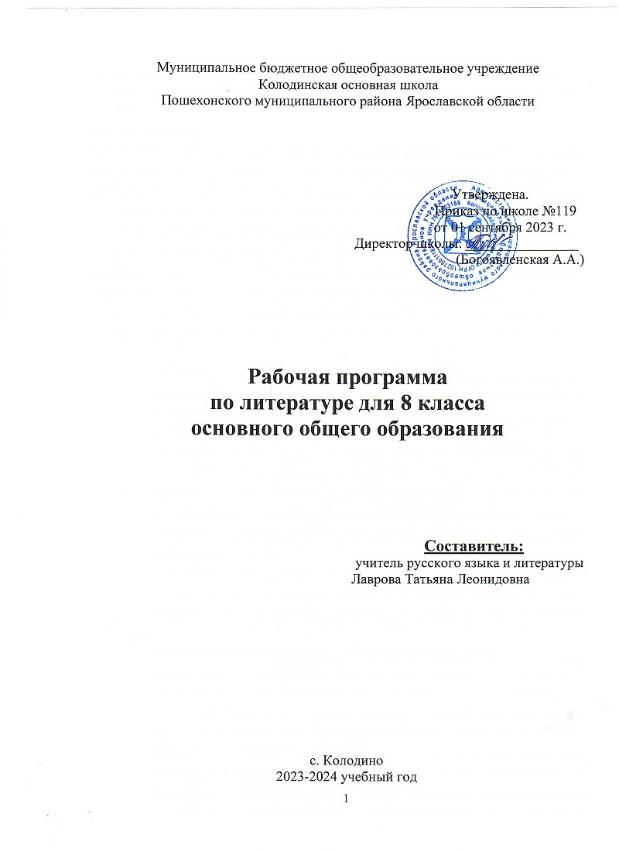 Муниципальное бюджетное общеобразовательное учреждениеКолодинская основная школаПошехонского муниципального района Ярославской области                                                                                                Утверждена.                                                                                         Приказ по школе №119                                                                                           от 01 сентября 2023 г.                                                                   Директор школы: ________________                         (Богоявленская А.А.)Рабочая программапо литературе для 8 класса основного общего образования                                                           Составитель:учитель русского языка и литературы                                                                    Лаврова Татьяна Леонидовнас. Колодино2023-2024 учебный годПОЯСНИТЕЛЬНАЯ ЗАПИСКА       Данная рабочая программа по литературе для 8 класса составлена на основе Федерального государственного образовательного стандарта основного общего образования, Примерной программы основного общего образования по литературе базового уровня, Программы курса «Литература 5-9 классы» (8 класс), соответствующей Федеральному государственному образовательному стандарту, ФООП ООО, авторской программы по литературе к учебнику для 8 класса автора Меркина Г.С. (М.: «Русское слово», 2022).       Рабочая программа конкретизирует содержание предметных тем образовательного стандарта и примерных программ по литературе и даёт распределение учебных часов по разделам и темам курса, указывает последовательность изучения разделов литературы с учетом логики учебного процесса, возрастных особенностей учащихся.        Рабочая программа позволяет всем участникам образовательного процесса получить конкретное представление о целях, содержании, стратегии обучения, воспитания и развития учащихся средствами учебного предмета «литература»; предусматривает выделение этапов обучения, структурирование учебного материала, определение его количественных и качественных характеристик на каждом из этапов.        В Рабочей программе детально раскрыто содержание изучаемого материала, пути формирования системы знаний, умений и способов деятельности, развития учащихся.ОБЩАЯ ХАРАКТЕРИСТИКА УЧЕБНОГО ПРЕДМЕТА «ЛИТЕРАТУРА»Учебный предмет «Литература» в наибольшей степени способствует формированию духовного облика и нравственных ориентиров молодого поколения, так как занимает ведущее место в эмоциональном, интеллектуальном и эстетическом развитии обучающихся, в становлении основ их миропонимания и национального самосознания. Особенности литературы как учебного предмета связаны с тем, что литературные произведения являются феноменом культуры: в них заключено эстетическое освоение мира, а богатство и многообразие человеческого бытия выражено в художественных образах, которые содержат в себе потенциал воздействия на читателей и приобщают их к нравственно-эстетическим ценностям, как национальным, так и общечеловеческим. Основу содержания литературного образования составляют чтение и изучение выдающихся художественных произведений русской и мировой литературы, что способствует постижению таких нравственных категорий, как добро, справедливость, честь, патриотизм, гуманизм, дом, семья. Целостное восприятие и понимание художественного произведения, его анализ и интерпретация возможны лишь при соответствующей эмоционально-эстетической реакции читателя, которая зависит от возрастных особенностей школьников, их психического и литературного развития, жизненного и читательского опыта.Полноценное литературное образование на уровне основного общего образования невозможно без учёта преемственности с учебным предметом "литературное чтение" на уровне начального общего образования, межпредметных связей с русским языком, учебным предметом "История" и учебными предметами предметной области "Искусство", что способствует развитию речи, историзма мышления, художественного вкуса, формированию эстетического отношения к окружающему миру и его воплощения в творческих работах различных жанров. В рабочей программе учтены все этапы российского историко-литературного процесса (от фольклора до новейшей русской литературы) и представлены разделы, касающиеся отечественной и зарубежной литературы. Основные виды деятельности обучающихся перечислены при изучении каждой монографической или обзорной темы и направлены на достижение планируемых результатов обучения. ЦЕЛИ ИЗУЧЕНИЯ УЧЕБНОГО ПРЕДМЕТА «ЛИТЕРАТУРА»Цели изучения предмета «Литература» в основной школе состоят в формировании у обучающихся потребности в качественном чтении, культуры читательского восприятия, понимания литературных текстов и создания собственных устных и письменных высказываний; в развитии чувства причастности к отечественной культуре и уважения к другим культурам, аксиологической сферы личности на основе высоких духовно-нравственных идеалов, воплощённых в отечественной и зарубежной литературе. Достижение указанных целей возможно при решении учебных задач, которые постепенно усложняются от 5 к 9 классу. Задачи, связанные с пониманием литературы как одной из основных национально-культурных ценностей народа, как особого способа познания жизни, с обеспечением культурной самоидентификации, осознанием коммуникативно-эстетических возможностей родного языка на основе изучения выдающихся произведений отечественной культуры, культуры своего народа, мировой культуры, состоят в приобщении школьников к наследию отечественной и зарубежной классической литературы и лучшим образцам современной литературы; воспитании уважения к отечественной классике как высочайшему достижению национальной культуры, способствующей воспитанию патриотизма, формированию национально-культурной идентичности и способности к диалогу культур; освоению духовного опыта человечества, национальных и общечеловеческих культурных традиций и ценностей; формированию гуманистического мировоззрения. Задачи, связанные с осознанием значимости чтения и изучения литературы для дальнейшего развития обучающихся, с формированием их потребности в систематическом чтении как средстве познания мира и себя в этом мире, с гармонизацией отношений человека и общества, ориентированы на воспитание и развитие мотивации к чтению художественных произведений, как изучаемых на уроках, так и прочитанных самостоятельно, что способствует накоплению позитивного опыта освоения литературных произведений, в том числе в процессе участия в различных мероприятиях, посвящённых литературе, чтению, книжной культуре. Задачи, связанные с воспитанием квалифицированного читателя, обладающего эстетическим вкусом, с формированием умений воспринимать, анализировать, критически оценивать и интерпретировать прочитанное, направлены на формирование у школьников системы знаний о литературе как искусстве слова, в том числе основных теоретико и историко-литературных знаний, необходимых для понимания, анализа и интерпретации художественных произведений, умения воспринимать их в историко-культурном контексте, сопоставлять с произведениями других видов искусства; развитие читательских умений, творческих способностей, эстетического вкуса. Эти задачи направлены на развитие умения выявлять проблематику произведений и их художественные особенности, комментировать авторскую позицию и выражать собственное отношение к прочитанному; воспринимать тексты художественных произведений в единстве формы и содержания, реализуя возможность их неоднозначного толкования в рамках достоверных интерпретаций; сопоставлять и сравнивать художественные произведения, их фрагменты, образы и проблемы как между собой, так и с произведениями других искусств; формировать представления о специфике литературы в ряду других искусств и об историко-литературном процессе; развивать умения поиска необходимой информации с использованием различных источников, владеть навыками их критической оценки. Задачи, связанные с осознанием обучающимися коммуникативно-эстетических возможностей языка на основе изучения выдающихся произведений отечественной культуры, культуры своего народа, мировой культуры, направлены на совершенствование речи школьников на примере высоких образцов художественной литературы и умений создавать разные виды устных и письменных высказываний, редактировать их, а также выразительно читать произведения, в том числе наизусть, владеть различными видами пересказа, участвовать в учебном диалоге, адекватно воспринимая чужую точку зрения и аргументированно отстаивая свою. МЕСТО УЧЕБНОГО ПРЕДМЕТА «ЛИТЕРАТУРА»                                                В УЧЕБНОМ ПЛАНЕВ 8 классе на изучение предмета отводится 68 часов (2 часа в неделю). СВЯЗЬ РАБОЧЕЙ ПРОГРАММЫ С ПРОГРАММОЙ                              ВОСПИТАНИЯ       Направления воспитательной работы при изучении учебного предмета «Литература»: 1) В рабочей программе целевые ориентиры результатов воспитания находят отражение в требованиях к личностным результатам освоения обучающимися учебного предмета «Литература».2) В соответствии с календарным планом воспитательной работы на уроках литературы могут использоваться дополнительные материалы, посвященные следующим праздничным / памятным датам, например:8 сентября – международный день распространения грамотности5 октября – День учителя4 ноября – День народного единства27 ноября – День матери в России21 февраля – Международный день родного языка23 февраля – День защитника Отечества8 марта – Международный женский день24 мая – День славянской письменности и культуры3) Формирование ценностной картины осуществляется на уроках с использованием диалога как метода обучения.4) На уроках применяются игровые технологии, проблемный метод обучения; метод обучения в сотрудничестве. СОДЕРЖАНИЕ УЧЕБНОГО ПРЕДМЕТАПостижение явлений, связанных не только с многогранными литературными событиями и различными направлениями, но и с особенностями отдельных исторических процессов, изображённых писателем. Выяснение своеобразия личности писателя. Формирование у школьников новых представлений о личности, обществе, социально-этических проблемах; в центре – произведения, в которых поднимается тема личности в истории; решается проблема «человек – общество – государство». Характеристика отдельного художественного текста в контексте нескольких произведений писателя; характеристика отдельных явлений историко-литературного процесса (сентиментализм, романтизм).ТЕОРИЯ ЛИТЕРАТУРЫ И РАЗВИТИЕ РЕЧИ В 8 КЛАССЕОСНОВНЫЕ ТЕОРЕТИКО-ЛИТЕРАТУРНЫЕ ПОНЯТИЯПЛАНИРУЕМЫЕ ОБРАЗОВАТЕЛЬНЫЕ РЕЗУЛЬТАТЫИзучение литературы в основной школе направлено на достижение обучающимися следующих личностных, метапредметных и предметных результатов освоения учебного предмета.ЛИЧНОСТНЫЕ РЕЗУЛЬТАТЫЛичностные результаты освоения рабочей программы по литературе для основного общего образования достигаются в единстве учебной и воспитательной деятельности в соответствии с традиционными российскими социокультурными и духовно-нравственными ценностями, отражёнными в произведениях русской литературы, принятыми в обществе правилами и нормами поведения и способствуют процессам самопознания, самовоспитания и саморазвития, формирования внутренней позиции личности.Личностные результаты освоения рабочей программы по литературе для основного общего образования должны отражать готовность обучающихся руководствоваться системой позитивных ценностных ориентаций и расширение опыта деятельности на её основе и в процессе реализации основных направлений воспитательной деятельности, в том числе в части:Гражданского воспитания:готовность к выполнению обязанностей гражданина и реализации его прав, уважение прав, свобод и законных интересов других людей; активное участие в жизни семьи, образовательной организации, местного сообщества, родного края, страны, в том числе в сопоставлении с ситуациями, отражёнными в литературных произведениях;неприятие любых форм экстремизма, дискриминации;понимание роли различных социальных институтов в жизни человека;представление об основных правах, свободах и обязанностях гражданина, социальных нормах и правилах межличностных отношений в поликультурном и многоконфессиональном обществе, в том числе с опорой на примеры из литературы;представление о способах противодействия коррупции;готовность к разнообразной совместной деятельности, стремление к взаимопониманию и взаимопомощи, в том числе с опорой на примеры из литературы;активное участие в школьном самоуправлении;готовность к участию в гуманитарной деятельности (волонтерство; помощь людям, нуждающимся в ней).Патриотического воспитания:осознание российской гражданской идентичности в поликультурном и многоконфессиональном обществе, проявление интереса к познанию родного языка, истории, культуры Российской Федерации, своего края, народов России в контексте изучения произведений русской и зарубежной литературы, а также литератур народов РФ;ценностное отношение к достижениям своей Родины – России, к науке, искусству, спорту, технологиям, боевым подвигам и трудовым достижениям народа, в том числе отражённым в художественных произведениях;уважение к символам России, государственным праздникам, историческому и природному наследию и памятникам, традициям разных народов, проживающих в родной стране, обращая внимание на их воплощение в литературе.Духовно-нравственного воспитания:ориентация на моральные ценности и нормы в ситуациях нравственного выбора с оценкой поведения и поступков персонажей литературных произведений;готовность оценивать своё поведение и поступки, а также поведение и поступки других людей с позиции нравственных и правовых норм с учётом осознания последствий поступков;активное неприятие асоциальных поступков, свобода и ответственность личности в условиях индивидуального и общественного пространства.Эстетического воспитания:восприимчивость к разным видам искусства, традициям и творчеству своего и других народов, понимание эмоционального воздействия искусства, в том числе изучаемых литературных произведений;осознание важности художественной литературы и культуры как средства коммуникации и самовыражения;понимание ценности отечественного и мирового искусства, роли этнических культурных традиций и народного творчества; стремление к самовыражению в разных видах искусства.Физического воспитания, формирования культуры здоровья и эмоционального благополучия:осознание ценности жизни с опорой на собственный жизненный и читательский опыт; ответственное отношение к своему здоровью и установка на здоровый образ жизни (здоровое питание, соблюдение гигиенических правил, сбалансированный режим занятий и отдыха, регулярная физическая активность); осознание последствий и неприятие вредных привычек (употребление алкоголя, наркотиков, курение) и иных форм вреда для физического и психического здоровья, соблюдение правил безопасности, в том числе навыки безопасного поведения в интернет-среде в процессе школьного литературного образования; способность адаптироваться к стрессовым ситуациям и меняющимся социальным, информационным и природным условиям, в том числе осмысляя собственный опыт и выстраивая дальнейшие цели;умение принимать себя и других, не осуждая;умение осознавать эмоциональное состояние себя и других, опираясь на примеры из литературных произведений;уметь управлять собственным эмоциональным состоянием;сформированность навыка рефлексии, признание своего права на ошибку и такого же права другого человека с оценкой поступков литературных героев.Трудового воспитания:установка на активное участие в решении практических задач (в рамках семьи, школы, города, края) технологической и социальной направленности, способность инициировать, планировать и самостоятельно выполнять такого рода деятельность; интерес к практическому изучению профессий и труда различного рода, в том числе на основе применения изучаемого предметного знания и знакомства с деятельностью героев на страницах литературных произведений; осознание важности обучения на протяжении всей жизни для успешной профессиональной деятельности и развитие необходимых умений для этого; готовность адаптироваться в профессиональной среде; уважение к труду и результатам трудовой деятельности, в том числе при изучении произведений русского фольклора и литературы; осознанный выбор и построение индивидуальной траектории образования и жизненных планов с учетом личных и общественных интересов и потребностей.Экологического воспитания:ориентация на применение знаний из социальных и естественных наук для решения задач в области окружающей среды, планирования поступков и оценки их возможных последствий для окружающей среды; повышение уровня экологической культуры, осознание глобального характера экологических проблем и путей их решения; активное неприятие действий, приносящих вред окружающей среде, в том числе сформированное при знакомстве с литературными произведениями, поднимающими экологические проблемы; осознание своей роли как гражданина и потребителя в условиях взаимосвязи природной, технологической и социальной сред; готовность к участию в практической деятельности экологической направленности.Ценности научного познания:ориентация в деятельности на современную систему научных представлений об основных закономерностях развития человека, природы и общества, взаимосвязях человека с природной и социальной средой с опорой на изученные и самостоятельно прочитанные литературные произведения; овладение языковой и читательской культурой как средством познания мира; овладение основными навыками исследовательской деятельности с учётом специфики школьного литературного образования; установка на осмысление опыта, наблюдений, поступков и стремление совершенствовать пути достижения индивидуального и коллективного благополучия.Личностные результаты, обеспечивающие адаптацию обучающегося к изменяющимся условиям социальной и природной среды:освоение обучающимися социального опыта, основных социальных ролей, соответствующих ведущей деятельности возраста, норм и правил общественного поведения, форм социальной жизни в группах и сообществах, включая семью, группы, сформированные по профессиональной деятельности, а также в рамках социального взаимодействия с людьми из другой культурной среды; изучение и оценка социальных ролей персонажей литературных произведений;потребность во взаимодействии в условиях неопределённости, открытость опыту и знаниям других; в действии в условиях неопределенности, повышение уровня своей компетентности через практическую деятельность, в том числе умение учиться у других людей, осознавать в совместной деятельности новые знания, навыки и компетенции из опыта других; в выявлении и связывании образов, необходимость в формировании новых знаний, в том числе формулировать идеи, понятия, гипотезы об объектах и явлениях, в том числе ранее неизвестных, осознавать дефициты собственных знаний и компетентностей, планировать своё развитие; умение оперировать основными понятиями, терминами и представлениями в области концепции устойчивого развития; анализировать и выявлять взаимосвязи природы, общества и экономики; оценивать свои действия с учётом влияния на окружающую среду, достижений целей и преодоления вызовов, возможных глобальных последствий;способность осознавать стрессовую ситуацию, оценивать происходящие изменения и их последствия, опираясь на жизненный и читательский опыт; воспринимать стрессовую ситуацию как вызов, требующий контрмер; оценивать ситуацию стресса, корректировать принимаемые решения и действия; формулировать и оценивать риски и последствия, формировать опыт, уметь находить позитивное в произошедшей ситуации; быть готовым действовать в отсутствии гарантий успеха.МЕТАПРЕДМЕТНЫЕ РЕЗУЛЬТАТЫК концу обучения у обучающегося формируются следующие универсальные учебные действия.Универсальные учебные познавательные действия:1) Базовые логические действия:выявлять и характеризовать существенные признаки объектов (художественных и учебных текстов, литературных героев и др.) и явлений (литературных направлений, этапов историко-литературного процесса);устанавливать существенный признак классификации и классифицировать литературные объекты по существенному признаку, устанавливать основания для их обобщения и сравнения, определять критерии проводимого анализа;с учётом предложенной задачи выявлять закономерности и противоречия в рассматриваемых литературных фактах и наблюдениях над текстом;предлагать критерии для выявления закономерностей и противоречий с учётом учебной задачи;выявлять дефициты информации, данных, необходимых для решения поставленной учебной задачи;выявлять причинно-следственные связи при изучении литературных явлений и процессов;делать выводы с использованием дедуктивных и индуктивных умозаключений, умозаключений по аналогии;формулировать гипотезы об их взаимосвязях;самостоятельно выбирать способ решения учебной задачи при работе с разными типами текстов (сравнивать несколько вариантов решения, выбирать наиболее подходящий с учётом самостоятельно выделенных критериев).2) Базовые исследовательские действия:формулировать вопросы, фиксирующие разрыв между реальным и желательным состоянием ситуации, объекта, и самостоятельно устанавливать искомое и данное;использовать вопросы как исследовательский инструмент познания в литературном образовании;формировать гипотезу об истинности собственных суждений и суждений других, аргументировать свою позицию, мнениепроводить по самостоятельно составленному плану небольшое исследование по установлению особенностей литературного объекта изучения, причинно-следственных связей и зависимостей объектов между собой;оценивать на применимость и достоверность информацию, полученную в ходе исследования (эксперимента);самостоятельно формулировать обобщения и выводы по результатам проведённого наблюдения, опыта, исследования;владеть инструментами оценки достоверности полученных выводов и обобщений;прогнозировать возможное дальнейшее развитие событий и их последствия в аналогичных или сходных ситуациях, а также выдвигать предположения об их развитии в новых условиях и контекстах, в том числе в литературных произведениях.3) Работа с информацией:применять различные методы, инструменты и запросы при поиске и отборе литературной и другой информации или данных из источников с учётом предложенной учебной задачи и заданных критериев;выбирать, анализировать, систематизировать и интерпретировать литературную и другую информацию различных видов и форм представления;находить сходные аргументы (подтверждающие или опровергающие одну и ту же идею, версию) в различных информационных источниках;самостоятельно выбирать оптимальную форму представления литературной и другой информации и иллюстрировать решаемые учебные задачи несложными схемами, диаграммами, иной графикой и их комбинациями;оценивать надёжность литературной и другой информации по критериям, предложенным учителем или сформулированным самостоятельно;эффективно запоминать и систематизировать эту информацию.Универсальные учебные коммуникативные действия:1) Общение:воспринимать и формулировать суждения, выражать эмоции в соответствии с условиями и целями общения;распознавать невербальные средства общения, понимать значение социальных знаков, знать и распознавать предпосылки конфликтных ситуаций, находя аналогии в литературных произведениях, и смягчать конфликты, вести переговоры;выражать себя (свою точку зрения) в устных и письменных текстах;понимать намерения других, проявлять уважительное отношение к собеседнику и корректно формулировать свои возражения;в ходе учебного диалога и/или дискуссии задавать вопросы по существу обсуждаемой темы и высказывать идеи, нацеленные на решение учебной задачи и поддержание благожелательности общения;сопоставлять свои суждения с суждениями других участников диалога, обнаруживать различие и сходство позиций;публично представлять результаты выполненного опыта (литературоведческого эксперимента, исследования, проекта);самостоятельно выбирать формат выступления с учётом задач презентации и особенностей аудитории и в соответствии с ним составлять устные и письменные тексты с использованием иллюстративных материалов.2) Совместная деятельность:использовать преимущества командной (парной, групповой, коллективной) и индивидуальной работы при решении конкретной проблемы на уроках литературы, обосновывать необходимость применения групповых форм взаимодействия при решении поставленной задачи;принимать цель совместной учебной деятельности, коллективно строить действия по её достижению: распределять роли, договариваться, обсуждать процесс и результат совместной работы;уметь обобщать мнения нескольких людей;проявлять готовность руководить, выполнять поручения, подчиняться; планировать организацию совместной работы на уроке литературы и во внеурочной учебной деятельности, определять свою роль (с учётом предпочтений и возможностей всех участников взаимодействия), распределять задачи между членами команды, участвовать в групповых формах работы (обсуждения, обмен мнений, «мозговые штурмы» и иные);выполнять свою часть работы, достигать качественного результата по своему направлению, и координировать свои действия с другими членами команды;оценивать качество своего вклада в общий результат по критериям, сформулированным понимать намерения других, проявлять уважительное отношение к собеседнику и корректно формулировать свои возражения;в ходе учебного диалога и/или дискуссии задавать вопросы по существу обсуждаемой темы и высказывать идеи, нацеленные на решение учебной задачи и поддержание благожелательности общения;сопоставлять свои суждения с суждениями других участников диалога, обнаруживать различие и сходство позиций;публично представлять результаты выполненного опыта (литературоведческого эксперимента, исследования, проекта); самостоятельно выбирать формат выступления с учётом задач презентации и особенностей аудитории и в соответствии с ним составлять устные и письменные тексты с использованием иллюстративных материалов;участниками взаимодействия на литературных занятиях;сравнивать результаты с исходной задачей и вклад каждого члена команды в достижение результатов, разделять сферу ответственности и проявлять готовность к предоставлению отчёта перед группой.Универсальные учебные регулятивные действия:1) Самоорганизация:выявлять проблемы для решения в учебных и жизненных ситуациях, анализируя ситуации, изображённые в художественной литературе;ориентироваться в различных подходах принятия решений (индивидуальное, принятие решения в группе, принятие решений группой);самостоятельно составлять алгоритм решения учебной задачи (или его часть), выбирать способ решения учебной задачи с учётом имеющихся ресурсов и собственных возможностей, аргументировать предлагаемые варианты решений;составлять план действий (план реализации намеченного алгоритма решения) и корректировать предложенный алгоритм с учётом получения новых знаний об изучаемом литературном объекте;делать выбор и брать ответственность за решение.2) Самоконтроль:владеть способами самоконтроля, самомотивации и рефлексии в школьном литературном образовании; давать адекватную оценку учебной ситуации и предлагать план её изменения;учитывать контекст и предвидеть трудности, которые могут возникнуть при решении учебной задачи, адаптировать решение к меняющимся обстоятельствам;объяснять причины достижения (недостижения) результатов деятельности, давать оценку приобретённому опыту, уметь находить позитивное в произошедшей ситуации;вносить коррективы в деятельность на основе новых обстоятельств и изменившихся ситуаций, установленных ошибок, возникших трудностей; оценивать соответствие результата цели и условиям.3) Эмоциональный интеллект:развивать способность различать и называть собственные эмоции, управлять ими и эмоциями других;выявлять и анализировать причины эмоций;ставить себя на место другого человека, понимать мотивы и намерения другого, анализируя примеры из художественной литературы;регулировать способ выражения своих эмоций.4) Принятие себя и других:осознанно относиться к другому человеку, его мнению, размышляя над взаимоотношениями литературных героев;признавать своё право на ошибку и такое же право другого; принимать себя и других, не осуждая;проявлять открытость себе и другим;осознавать невозможность контролировать всё вокруг.ПРЕДМЕТНЫЕ РЕЗУЛЬТАТЫ1) Понимать духовно-нравственную ценность литературы, осознавать её роль в воспитании патриотизма и укреплении единства многонационального народа Российской Федерации;2) понимать специфику литературы как вида словесного искусства, выявлять отличия художественного текста от текста научного, делового, публицистического;3) проводить самостоятельный смысловой и эстетический анализ произведений художественной литературы; воспринимать, анализировать, интерпретировать и оценивать прочитанное (с учётом литературного развития обучающихся), понимать неоднозначность художественных смыслов, заложенных в литературных произведениях:анализировать произведение в единстве формы и содержания; определять тематику и проблематику произведения, его родовую и жанровую принадлежность; выявлять позицию героя, повествователя, рассказчика и авторскую позицию, учитывая художественные особенности произведения и отражённые в нём реалии; характеризовать героев-персонажей, давать их сравнительные характеристики, оценивать систему образов; выявлять особенности композиции и основной конфликт произведения; характеризовать авторский пафос; выявлять и осмыслять формы авторской оценки героев, событий, характер авторских взаимоотношений с читателем как адресатом произведения; объяснять своё понимание нравственно-философской, социально-исторической и эстетической проблематики произведений (с учётом возраста и литературного развития обучающихся); выявлять языковые особенности художественного произведения, поэтической и прозаической речи; находить основные изобразительно-выразительные средства, характерные для творческой манеры и стиля писателя, определять их художественные функции;овладеть сущностью и пониманием смысловых функций теоретико-литературных понятий и самостоятельно использовать их в процессе анализа и интерпретации произведений, оформления собственных оценок и наблюдений: художественная литература и устное народное творчество; проза и поэзия; художественный образ, факт, вымысел; роды (лирика, эпос, драма), жанры (рассказ, повесть, роман, баллада, послание, поэма, песня, сонет, лироэпические (поэма, баллада)); форма и содержание литературного произведения; тема, идея, проблематика; пафос (героический, патриотический, гражданский и др.); сюжет, композиция, эпиграф; стадии развития действия: экспозиция, завязка, развитие действия, кульминация, развязка; конфликт; система образов; автор, повествователь, рассказчик, литературный герой (персонаж), лирический герой, речевая характеристика героя; портрет, пейзаж, интерьер, художественная деталь, символ; юмор, ирония, сатира, сарказм, гротеск; эпитет, метафора, сравнение; олицетворение, гипербола; антитеза, аллегория; анафора; звукопись (аллитерация, ассонанс); стихотворный метр (хорей, ямб, дактиль, амфибрахий, анапест), ритм, рифма, строфа; афоризм;рассматривать отдельные изученные произведения в рамках историко-литературного процесса (определять и учитывать при анализе принадлежность произведения к историческому времени, определённому литературному направлению);выделять в произведениях элементы художественной формы и обнаруживать связи между ними; определять родо-жанровую специфику изученного художественного произведения;сопоставлять произведения, их фрагменты, образы персонажей, литературные явления и факты, сюжеты разных литературных произведений, темы, проблемы, жанры, художественные приёмы, эпизоды текста, особенности языка;сопоставлять изученные и самостоятельно прочитанные произведения художественной литературы с произведениями других видов искусства (изобразительное искусство, музыка, театр, балет, кино, фотоискусство, компьютерная графика);4) выразительно читать стихи и прозу, в том числе наизусть (не менее 11 поэтических произведений, не выученных ранее), передавая личное отношение к произведению (с учётом литературного развития, индивидуальных особенностей обучающихся);5) пересказывать изученное и самостоятельно прочитанное произведение, используя различные виды пересказов, обстоятельно отвечать на вопросы и самостоятельно формулировать вопросы к тексту; пересказывать сюжет и вычленять фабулу;6) участвовать в беседе и диалоге о прочитанном произведении, соотносить собственную позицию с позицией автора и позициями участников диалога, давать аргументированную оценку прочитанному;7) создавать устные и письменные высказывания разных жанров (объёмом не менее 200 слов), писать сочинение-рассуждение по заданной теме с опорой на прочитанные произведения; исправлять и редактировать собственные письменные тексты; собирать материал и обрабатывать информацию, необходимую для составления плана, таблицы, схемы, доклада, конспекта, аннотации, эссе, отзыва, литературно-творческой работы на самостоятельно выбранную литературную или публицистическую тему, применяя различные виды цитирования;8) интерпретировать и оценивать текстуально изученные и самостоятельно прочитанные художественные произведения древнерусской, классической русской и зарубежной литературы и современных авторов с использованием методов смыслового чтения и эстетического анализа;9) понимать важность чтения и изучения произведений фольклора и художественной литературы как способа познания мира и окружающей действительности, источника эмоциональных и эстетических впечатлений, а также средства собственного развития;10) самостоятельно планировать своё досуговое чтение, обогащать свой литературный кругозор по рекомендациям учителя и сверстников, а также проверенных интернет-ресурсов, в том числе за счёт произведений современной литературы;11) участвовать в коллективной и индивидуальной проектной и исследовательской деятельности и публично представлять полученные результаты;12) самостоятельно использовать энциклопедии, словари и справочники, в том числе в электронной форме; пользоваться электронными библиотеками и подбирать в Интернете проверенные источники для выполнения учебных задач; применять ИКТ, соблюдая правила информационной безопасности.КАЛЕНДАРНО-ТЕМАТИЧЕСКОЕ ПЛАНИРОВАНИЕПРОИЗВЕДЕНИЯ ДЛЯ ЗАУЧИВАНИЯ НАИЗУСТЬОСНОВНЫЕ ВИДЫ УСТНЫХ И ПИСЬМЕННЫХ РАБОТПО ЛИТЕРАТУРЕ В 5-9 КЛАССАХУстно:Правильное, беглое и выразительное чтение художественных, учебных и научно-популярных текстов, в том числе и выученных наизусть.Пересказ художественных произведений (подробный, краткий,  выборочный, от другого лица, художественный – с максимальным использованием особенностей текста). Устное словесное рисование.Устное сочинение-рассуждение, сочинение-описание по изучаемому произведению.Характеристика героев (индивидуальная, сравнительная, групповая).Рассказ о писателе, о художнике-иллюстраторе на основе рассказа учителя, статьи учебника, самостоятельного чтения дополнительной литературы.Отзыв о прочитанном самостоятельно литературном произведении, просмотренном кинофильме, спектакле, телепередаче, прослушанной звукозаписи, об актёрском или авторском чтении. Сочинение-рассказ о посещении выставки, экскурсии, музея.Индивидуальное творческое задание – создания стихотворения, спектакля, прозаического или стихотворного произведения (басни, былины, сказки, рассказа, инсценировки и пр.).Письменно:Пересказ художественного произведения или отзыв о нём (изложение).Сочинение-рассуждение по изучаемому произведению.Развёрнутый ответ на вопрос, написание тезисов.Проблемная характеристика героя (индивидуальная, сравнительная, групповая).Составление плана (простого, сложного, цитатного) прочитанного произведения или собственного высказывания.Отзыв о самостоятельно прочитанной книге, просмотренном спектакле, кинофильме, телепостановке.Сочинение на основе личных наблюдений.Доклад или реферат на литературную тему.Конспект, план исторической статьи.Работы творческого характера (рассказы, очерки, стихотворения и пр.).НОРМЫ И ОСНОВНЫЕ КРИТЕРИИ ОЦЕНКИСОЧИНЕНИЙ И ИЗЛОЖЕНИЙ        Ниже приводится фрагмент единственного нормативного документа, определяющего критерии оценки знаний, умений и навыков учащихся, уровень владения которыми выявляется в письменных работах учащихся основной школы. (Документ в полном виде опубликован в сборнике “Программно-методические материалы. Русский язык. 5-9 классы” – М.: 2001.)       С помощью сочинений и изложений проверяются: умение раскрывать тему; умение использовать языковые средства в соответствии со стилем, темой и задачей высказывания;соблюдение языковых норм и правил правописания.       Любое сочинение и изложение оценивается двумя отметками: первая ставится за содержание и речевое оформление, вторая — за грамотность, т. е. за соблюдение орфографических, пунктуационных и языковых норм. Обе оценки считаются оценками по русскому языку, за исключением случаев, когда проводится работа, проверяющая знания учащихся по литературе. В этом случае первая оценка (за содержание и речь) считается оценкой по литературе.Содержание сочинений и изложений оценивается по следующим критериям:соответствие работы ученика теме и основной мысли;полнота раскрытия темы;правильность фактического материала;последовательность изложения.       При оценке речевого оформления сочинений и изложений учитывается:разнообразие словаря и грамматического строя речи;стилевое единство и выразительность речи;число речевых недочетов.Грамотность оценивается по числу допущенных учеником ошибок — орфографических, пунктуационных и грамматических.           Указанные нормы оценок даны для среднего объема сочиненияв 4-5страниц.           При оценке сочинения учитывается самостоятельность, оригинальность замысла, уровень его композиционного и речевого оформления. Наличие оригинального замысла, его хорошая реализация позволяют повысить оценку на 1 балл.            При проверке исправляются, но не учитываются следующие орфографические и пунктуационные ошибки:в переносе слов;на правила, которые не включены в школьную программу;в передаче авторской пунктуации, а также описки, неправильные написания, искажающие звуковой облик слова, например: «рапотает» вместо «работает», «дулпо» вместо «дупло» и др.При оценке учитывается также характер ошибки. Среди ошибок бывают негрубые, т.е. не имеющие существенного значения для характеристики грамотности. При подсчете две негрубые ошибки считаются за одну. К негрубым относятся следующие ошибки:в исключениях из правил;в написании большой буквы в составных собственных наименованиях;в случаях слитного и раздельного написания приставок в наречиях, образованных от существительных с предлогами, правописание которых не регулируется правилами;в случаях раздельного и слитного написания не с прилагательными и причастиями, выступающими в роли сказуемого;в написании ы и и после приставок;в случаях трудного различения не и ни;в собственных именах нерусского происхождения;в случаях, когда вместо одного знака препинания поставлен другой;в пропуске одного из сочетающихся знаков препинания или в нарушении их последовательности.      Учитывается также повторяемость и однотипность ошибок. Если ошибка повторяется в одном и том же слове или в корне однокоренных слов, то она считается за одну ошибку.       Однотипными считаются ошибки на одно правило, если условия выбора правильного написания заключены в грамматических и в фонетических особенностях данного слова. Не считаются однотипными ошибки на такое правило, в котором для выяснения правильного написания одного слова требуется подобрать другое (опорное) слово или его форму.Первые три однотипные ошибки считаются за одну, каждая последующая подобная ошибка учитывается отдельно.        Если в одном непроверяемом слове допущены 2 и более ошибок, то все они считаются за одну ошибку.        При наличии в тексте более 5 поправок (исправлений неверного написания на верное) оценка снижается на 1 балл.        Отличная оценка не выставляется при наличии более 3 исправлений.Автор, названиепроизведенияТеориялитературыРазвитие речиИз устного народного творчестваИз устного народного творчестваИз устного народного творчестваИсторические песни«Иван  Грозный молится по сыне»«Возвращение Филарета» «Разин и девка-астраханка» «Солдаты освобождают Смоленск» («Как повыше было города Смоленска…»Песня как жанр фольклора, историческая песня, отличие исторической песни от былины, песня-плач.Различные виды чтения, составление словаря одной из исторических песен.Из древнерусской литературыИз древнерусской литературыИз древнерусской литературы«Слово о погибели Русской земли»«Житие Сергия Радонежского»Из «Жития Александра Невского»Житийная литература; сказание, слово и моление как жанры древнерусской литературы; летописный свод.Различные виды чтения и пересказа, формулировки и запись выводов, наблюдения над лексическим составом произведений.Из литературы XVIII векаИз литературы XVIII векаИз литературы XVIII векаГ.Р. Державин«Памятник»«Вельможа»Традиции классицизма в лирическом тексте.Выразительное чтение, письменный ответ на вопрос, запись ключевых слов и словосочетаний.Н.М. Карамзин«Бедная Лиза»Сентиментализм как литературное направление, сентиментализм и классицизм (чувственное начало в противовес рациональному), жанр сентиментальной повести.Различные виды чтения и пересказа, формулировка и запись выводов, похвальное слово историку и писателю. Защита реферата «Карамзин на страницах романа Ю.Н. Тынянова «Пушкин».Из литературы XIX векаИз литературы XIX векаИз литературы XIX векаВ.А. Жуковский«Лесной царь»«Море»«Невыразимое»К.Ф. РылеевИван СусанинСмерть ЕрмакаБаллада (развитие представлений),элегия, жанровое образование – песня, «лёгкая» поэзия, элементы романтизмаромантизм.Составление цитатного или тезисного плана, выразительное чтение наизусть, запись тезисного плана.А.С. Пушкин«И.И. Пущину»«Бесы»«Маленькие трагедии» (обзор) «Пиковая дама» (обзор) «Капитанская дочка»Послание, песня, художественно-выразительная роль частей речи (местоимение), поэтическая интонация, историческая повесть.Выразительное чтение, чтение наизусть, составление планов разных типов, подготовка тезисов, сочинение.М.Ю. Лермонтов«Мцыри»Сюжет и фабула в поэме; лироэпическая поэма; роль вступления, лирического монолога; романтическое движение; поэтический синтаксис (риторические фигуры). Романтические традиции.Различные виды чтения, чтение наизусть, составление цитатного плана, устное сочинение.Н.В. Гоголь«Ревизор»Драма как род литературы, своеобразие драматических произведений, комедия, развитие понятий о юморе и сатире, «говорящие» фамилии, фантастический элемент как приём создания комической ситуации, комический рассказ.Различные виды чтения и комментирова-ния, цитатный план, сочинение сопоставитель-ного характера, формулировка тем творческих работ, подготовка вопросов для обсуждения.И.С. Тургенев«Ася»Лирическая повесть, тропы и фигуры в художественной стилистике повести.Различные виды пересказа, тезисный план, дискуссия, письменная характеристика персонажа, отзыв о прочитанном.Н.А. Некрасов«Внимая ужасам войны…»«Зелёный Шум»Фольклорные приёмы в поэзии; песня; народность (создание первичных представлений); выразительные средства художественной речи: эпитет, бессоюзие; роль глаголов и глагольных форм.Выразительное чтение наизусть, составление словаря для характеристики лирического персонажа.А.А. Фет«Зреет рожь над жаркой нивой…»«Целый мир от красоты…»«Учись у них: у дуба, у берёзы…»Выразительные средства художественной речи.Выразительное чтение наизусть.А.Н. Островский«Снегурочка»Драма.Чтение по ролям, письменный отзыв на эпизод, составление цитатного плана к сочинению.Л.Н. Толстой«Отрочество» (главы из повести)«После бала»Автобиографичес-кая проза, композиция и фабула рассказа.Различные виды пересказа, тезисный план, сочинение-рассуждение.Из литературы XX векаИз литературы XX векаИз литературы XX векаМ. Горький«Макар Чудра» «Мой спутник» (обзор)Традиции романтизма, жанровое своеобразие (песня, сказка), образ-символ.Различные виды чтения и пересказа, цитатный план, сочинение с элементами рассуждения.В.В. Маяковский«Хорошее отношение к лошадям»Неологизмы, конфликт в лирическом стихотворении, рифма и ритм в лирическом стихотворении.Выразительное чтение, чтение наизусть.Н.А. Тэффи«Свои и чужие»М.М. Зощенко«Обезьяний язык»Литературный анекдот, юмор, сатира, ирония, сарказм (расширение представлений о понятиях).Различные виды чтения и пересказа, составление словаря лексики персонажа.Н.А. Заболоцкий«Я не ищу гармонии в природе…»«Старая актриса»«Некрасивая девочка» и др.Выразительное чтение наизусть, сочинение-рассуждение.М.В. Исаковский«Катюша»«Враги сожгли родную хату…»«Три ровесницы»Выразительные средства художественной речи.Выразительное чтение наизусть.В.П. Астафьев«Фотография, на которой меня нет»Различные виды чтения, сложный план к сочинению, подбор эпиграфа.А.Т. Твардовский«За далью – даль» (главы из поэмы)Дорога и путешествие в эпосе Твардовского.Различные виды чтения, цитатный план.В.Г. Распутин«Уроки французского»Развитие представлений о типах рассказчика в художественной прозе.Составление словаря понятий, характеризую-щих различные нравственные представления, подготовка тезисов к уроку-диспуту.Из зарубежной литературыИз зарубежной литературыИз зарубежной литературыУ. Шекспир«Ромео и Джульетта» (фрагменты)Трагедия (основные признаки жанра).М. Сервантес«Дон Кихот»Роман, романный герой.Дискуссия, различные формы пересказа, сообщения учащихся.Жанрово-родовыепонятия и терминыСтруктуро-образующиеэлементыОбразный мирВыразительныесредствахудожественнойречиИсторическаяпесняЭпическое илирическое; тема;песня-плач;солдатские песниГерои исторических песенСказаниеЖитиеАгиография;чудесное путешествиеОсобый типгероя (святой)СловоКомпозицияОбраз-персонаж, образ-пейзажХудожественные средстваСентимента-лизм, жанровый составГеройсентиментальнойпрозыСтиль сентиментализмаРомантизм, жанровый составГеройромантическогопроизведенияСтильромантизмаЭлегияМотивы жизни и смертиЭлегический стильИдиллияИдеализированнаяжизньТрагедияКонфликтТрагическиехарактеры иперсонажи№п/п№ п/тТема урокаПриме-чанияДатапровед.урокаВВЕДЕНИЕ(1 час)ВВЕДЕНИЕ(1 час)ВВЕДЕНИЕ(1 час)ВВЕДЕНИЕ(1 час)ВВЕДЕНИЕ(1 час)1.1.Своеобразие курса литературы в 8 классе. Художественная литература и история. Значение художественного произведения в культурном наследии страны. Творческий процесс.ИЗ УСТНОГО НАРОДНОГО ТВОРЧЕСТВА(3 часа)ИЗ УСТНОГО НАРОДНОГО ТВОРЧЕСТВА(3 часа)ИЗ УСТНОГО НАРОДНОГО ТВОРЧЕСТВА(3 часа)ИЗ УСТНОГО НАРОДНОГО ТВОРЧЕСТВА(3 часа)ИЗ УСТНОГО НАРОДНОГО ТВОРЧЕСТВА(3 часа)2.1.Периоды создания русских исторических песен. 3.2.Исторические песни «Иван Грозный молится по сыне», «Возвращение Филарета», «Разин и девка-астраханка», «Солдаты освобождают Смоленск» («Как повыше было города Смоленска…»). Связь с представлениями и исторической памятью народа и отражение их в песне.4.3.Песни-плачи. Средства выразительности в исторической песне. Нравственная проблематика в исторической песне и песне-плаче. ИЗ ДРЕВНЕРУССКОЙ ЛИТЕРАТУРЫ(3 часа)ИЗ ДРЕВНЕРУССКОЙ ЛИТЕРАТУРЫ(3 часа)ИЗ ДРЕВНЕРУССКОЙ ЛИТЕРАТУРЫ(3 часа)ИЗ ДРЕВНЕРУССКОЙ ЛИТЕРАТУРЫ(3 часа)ИЗ ДРЕВНЕРУССКОЙ ЛИТЕРАТУРЫ(3 часа)5.1.Тема добра и зла в произведениях русской литературы.  Основные нравственные проблемы житийной литературы. Тематическое и жанровое многообразие древнерусской литературы. «Слово о погибели Русской земли».6.2.«Житие Сергия Радонежского». Б.К. Зайцев «Преподобный Сергий Радонежский» (фрагмент). 7.3.«Житие Александра Невского» (фрагмент).ИЗ ЛИТЕРАТУРЫ XVIII ВЕКА(5 часов)ИЗ ЛИТЕРАТУРЫ XVIII ВЕКА(5 часов)ИЗ ЛИТЕРАТУРЫ XVIII ВЕКА(5 часов)ИЗ ЛИТЕРАТУРЫ XVIII ВЕКА(5 часов)ИЗ ЛИТЕРАТУРЫ XVIII ВЕКА(5 часов)8.1.Г.Р. Державин – поэт и государственный чиновник. Отражение в творчестве фактов биографии и взглядов поэта.9.2.Служба, служение, власть и народ, поэт и власть – основные мотивы стихотворений Г.Р. Державина «Памятник», «Вельможа». Тема отношений поэта и власти; поэт и поэзия.10.3.Н.М. Карамзин. Основные вехи биографии. Карамзин и Пушкин. Повесть «Бедная Лиза» – новая эстетическая реальность. Проблематика и тематика.11.4.Новый тип героя в повести Н.М. Карамзина «Бедная Лиза».12.5.Образ Лизы в повести Н.М. Карамзина «Бедная Лиза». Тестовая работа.ИЗ РУССКОЙ ЛИТЕРАТУРЫ XIX ВЕКА(39 часов: 32 + 7 р/р)ИЗ РУССКОЙ ЛИТЕРАТУРЫ XIX ВЕКА(39 часов: 32 + 7 р/р)ИЗ РУССКОЙ ЛИТЕРАТУРЫ XIX ВЕКА(39 часов: 32 + 7 р/р)ИЗ РУССКОЙ ЛИТЕРАТУРЫ XIX ВЕКА(39 часов: 32 + 7 р/р)ИЗ РУССКОЙ ЛИТЕРАТУРЫ XIX ВЕКА(39 часов: 32 + 7 р/р)ВАСИЛИЙ АНДРЕЕВИЧ ЖУКОВСКИЙ(1 час)ВАСИЛИЙ АНДРЕЕВИЧ ЖУКОВСКИЙ(1 час)ВАСИЛИЙ АНДРЕЕВИЧ ЖУКОВСКИЙ(1 час)ВАСИЛИЙ АНДРЕЕВИЧ ЖУКОВСКИЙ(1 час)ВАСИЛИЙ АНДРЕЕВИЧ ЖУКОВСКИЙ(1 час)13.1.В.А. Жуковский.  Краткие сведения о поэте. Основные темы, мотивы. Система образно-выразительных средств. «Лесной царь», «Море», «Невыразимое». Художественное богатство поэтических произведений.КОНСТАНТИН ФЁДОРОВИЧ РЫЛЕЕВ(1 час)КОНСТАНТИН ФЁДОРОВИЧ РЫЛЕЕВ(1 час)КОНСТАНТИН ФЁДОРОВИЧ РЫЛЕЕВ(1 час)КОНСТАНТИН ФЁДОРОВИЧ РЫЛЕЕВ(1 час)КОНСТАНТИН ФЁДОРОВИЧ РЫЛЕЕВ(1 час)14.1.К.Ф. Рылеев. Краткие сведения о поэте. Основные темы, мотивы.  Система образно-выразительных средств. «Иван Сусанин», «Смерть Ермака». Художественное богатство поэтических произведений.АЛЕКСАНДР СЕРГЕЕВИЧ ПУШКИН(13 часов: 11 + 2 р/р)АЛЕКСАНДР СЕРГЕЕВИЧ ПУШКИН(13 часов: 11 + 2 р/р)АЛЕКСАНДР СЕРГЕЕВИЧ ПУШКИН(13 часов: 11 + 2 р/р)АЛЕКСАНДР СЕРГЕЕВИЧ ПУШКИН(13 часов: 11 + 2 р/р)АЛЕКСАНДР СЕРГЕЕВИЧ ПУШКИН(13 часов: 11 + 2 р/р)15.1.А.С. Пушкин. Тематическое богатство поэзии. Стихотворения «И.И. Пущину», «Бесы».16.2.«Маленькие трагедии» А.С. Пушкина (обзор). «Моцарт и Сальери».17.3.Обзор повести А.С. Пушкина «Пиковая дама». История написания и основная проблематика.18.4.Творческая история романа А.С. Пушкина «Капитанская дочка». Проблематика произведения.19.5.Формирование характера Петра Гринёва  в романе А.С. Пушкина «Капитанская дочка».20.6.Проблема чести, достоинства, нравственного выбора  в романе А.С. Пушкина «Капитанская дочка».21.7.Падение Белогорской крепости  в романе А.С. Пушкина «Капитанская дочка».22.8.Изображение народной войны и её вождя  в романе А.С. Пушкина «Капитанская дочка».23.9.Становление личности Петра Гринёва под влиянием «благих потрясений»  в романе А.С. Пушкина «Капитанская дочка».24.10.Образ Маши Мироновой  в романе А.С.  Пушкина «Капитанская дочка». Смысл названия произведения.25.11.Образ Пугачёва  в романе А.С. Пушкина «Капитанская дочка». Отношение писателя к событиям и героям. Новый тип исторической прозы.26.12.Р.р. Подготовка к написанию классного сочинения по роману А.С. Пушкина «Капитанская дочка».27.13.Р.р. Классное сочинение по роману А.С. Пушкина «Капитанская дочка».МИХАИЛ ЮРЬЕВИЧ ЛЕРМОНТОВ(4 часа: 3 + 1 р/р)МИХАИЛ ЮРЬЕВИЧ ЛЕРМОНТОВ(4 часа: 3 + 1 р/р)МИХАИЛ ЮРЬЕВИЧ ЛЕРМОНТОВ(4 часа: 3 + 1 р/р)МИХАИЛ ЮРЬЕВИЧ ЛЕРМОНТОВ(4 часа: 3 + 1 р/р)МИХАИЛ ЮРЬЕВИЧ ЛЕРМОНТОВ(4 часа: 3 + 1 р/р)28.1.М.Ю. Лермонтов. Кавказ в жизни и творчестве поэта. Свободолюбие, гордость, сила духа – основные мотивы поэмы «Мцыри».29.2.Художественная идея и средства её выражения в поэме М.Ю. Лермонтова «Мцыри». Образ-персонаж, образ-пейзаж. 30.3.«Мцыри – любимый идеал Лермонтова» (В.Г. Белинский).  Образ главного герояв поэме М.Ю. Лермонтова «Мцыри». Традиции романтической поэмы и их осмысление в произведении.31.4.Р.р. Устное сочинение по поэме М.Ю. Лермонтова «Мцыри».НИКОЛАЙ ВАСИЛЬЕВИЧ ГОГОЛЬ
(7 часов: 6 + 1р/р)НИКОЛАЙ ВАСИЛЬЕВИЧ ГОГОЛЬ
(7 часов: 6 + 1р/р)НИКОЛАЙ ВАСИЛЬЕВИЧ ГОГОЛЬ
(7 часов: 6 + 1р/р)НИКОЛАЙ ВАСИЛЬЕВИЧ ГОГОЛЬ
(7 часов: 6 + 1р/р)НИКОЛАЙ ВАСИЛЬЕВИЧ ГОГОЛЬ
(7 часов: 6 + 1р/р)32.1.Н.В. Гоголь. Основные вехи биографии писателя. А.С. Пушкин и Н.В. Гоголь. Творческая и сценическая история пьесы «Ревизор». Идейный замысел и особенности композиции произведения.33.2.Русское чиновничество в сатирическом изображении Н.В. Гоголя (комедия «Ревизор»).34.3.Мастерство Гоголя-драматурга в создании образа Хлестакова в комедии «Ревизор». Хлестаков и хлестаковщина.35.4.Страх перед ревизором как основа развития комедийного действия. Чиновники на приёме у «ревизора» (по пьесе Н.В. Гоголя «Ревизор»).36.5.Финал комедии Н.В. Гоголя «Ревизор», его идейно-композиционное значение.37.6.Город N в комедии Н.В. Гоголя «Ревизор» и петербургские миражи героев. Основной конфликт пьесы и способы его разрешения.38.7.Р.р. Сочинение сопоставительного характера по пьесе Н.В. Гоголя «Ревизор».ИВАН СЕРГЕЕВИЧ ТУРГЕНЕВ(4 часа: 3 + 1р/р)ИВАН СЕРГЕЕВИЧ ТУРГЕНЕВ(4 часа: 3 + 1р/р)ИВАН СЕРГЕЕВИЧ ТУРГЕНЕВ(4 часа: 3 + 1р/р)ИВАН СЕРГЕЕВИЧ ТУРГЕНЕВ(4 часа: 3 + 1р/р)ИВАН СЕРГЕЕВИЧ ТУРГЕНЕВ(4 часа: 3 + 1р/р)39.1.И.С. Тургенев. Основные вехи биографии. Произведения писателя о любви. Автобиографический характер повести о любви «Ася».40.2.История любви как основа сюжета повести И.С. Тургенева «Ася». Возвышенное и трагическое в изображении жизни и судьбы героев. Образ героя-повествователя.41.3.«Тургеневская» девушка в повести И.С. Тургенева «Ася». Образ главной героини – Аси. Психологизм и лиризм писателя.42.4.Р.р. Отзыв о повести И.С. Тургенева «Ася».НИКОЛАЙ АЛЕКСЕЕВИЧ НЕКРАСОВ(1 час)НИКОЛАЙ АЛЕКСЕЕВИЧ НЕКРАСОВ(1 час)НИКОЛАЙ АЛЕКСЕЕВИЧ НЕКРАСОВ(1 час)НИКОЛАЙ АЛЕКСЕЕВИЧ НЕКРАСОВ(1 час)НИКОЛАЙ АЛЕКСЕЕВИЧ НЕКРАСОВ(1 час)43.1.Н.А. Некрасов. Основные вехи биографии. Судьба и жизнь народная в изображении поэта. «Внимая ужасам войны…», «Зелёный Шум». Человек и природа в стихотворениях.АФАНАСИЙ АФАНАСЬЕВИЧ ФЕТ(1 час)АФАНАСИЙ АФАНАСЬЕВИЧ ФЕТ(1 час)АФАНАСИЙ АФАНАСЬЕВИЧ ФЕТ(1 час)АФАНАСИЙ АФАНАСЬЕВИЧ ФЕТ(1 час)АФАНАСИЙ АФАНАСЬЕВИЧ ФЕТ(1 час)44.2.А.А. Фет. Краткие сведения о поэте. Мир природы и духовности в поэзии Фета. «Зреет рожь над жаркой нивой…», «Целый мир от красоты…», «Учись у них: у дуба, у берёзы…». Основные мотивы лирики Фета.АЛЕКСАНДР НИКОЛАЕВИЧ ОСТРОВСКИЙ(3 часа: 2 + 1 р/р)АЛЕКСАНДР НИКОЛАЕВИЧ ОСТРОВСКИЙ(3 часа: 2 + 1 р/р)АЛЕКСАНДР НИКОЛАЕВИЧ ОСТРОВСКИЙ(3 часа: 2 + 1 р/р)АЛЕКСАНДР НИКОЛАЕВИЧ ОСТРОВСКИЙ(3 часа: 2 + 1 р/р)АЛЕКСАНДР НИКОЛАЕВИЧ ОСТРОВСКИЙ(3 часа: 2 + 1 р/р)45.1.А.Н. Островский. Краткие сведения о писателе. Своеобразие сюжета пьесы-сказки «Снегурочка». Связь с мифологическими и сказочными сюжетами.46.2.Образ Снегурочки в пьесе-сказке А.Н. Островского «Снегурочка». Народные обряды, элементы фольклора. Язык персонажей. Творческая и сценическая история пьесы.47.3.Р.р. Письменный отзыв на эпизод из сказки А.Н. Островского «Снегурочка».ЛЕВ НИКОЛАЕВИЧ ТОЛСТОЙ(4 часа: 3 + 1 р/р)ЛЕВ НИКОЛАЕВИЧ ТОЛСТОЙ(4 часа: 3 + 1 р/р)ЛЕВ НИКОЛАЕВИЧ ТОЛСТОЙ(4 часа: 3 + 1 р/р)ЛЕВ НИКОЛАЕВИЧ ТОЛСТОЙ(4 часа: 3 + 1 р/р)ЛЕВ НИКОЛАЕВИЧ ТОЛСТОЙ(4 часа: 3 + 1 р/р)48.1.Л.Н. Толстой. Основные вехи биографии писателя. Повесть «Отрочество» (отдельные главы, обзор).49.2.Становление личности в борьбе против жестокости и произвола в рассказе Л.Н. Толстого «После бала». Основные мотивы произведения. 50.3.Приёмы создания образов в рассказе Л.Н. Толстого «После бала». Судьба рассказчика для понимания художественной идеи произведения. 51.4.Р.р. Сочинение-рассуждение по рассказу Л.Н. Толстого «После бала».ИЗ РУССКОЙ ЛИТЕРАТУРЫ XX ВЕКА(13 часов: 12 + 1 р/р)ИЗ РУССКОЙ ЛИТЕРАТУРЫ XX ВЕКА(13 часов: 12 + 1 р/р)ИЗ РУССКОЙ ЛИТЕРАТУРЫ XX ВЕКА(13 часов: 12 + 1 р/р)ИЗ РУССКОЙ ЛИТЕРАТУРЫ XX ВЕКА(13 часов: 12 + 1 р/р)ИЗ РУССКОЙ ЛИТЕРАТУРЫ XX ВЕКА(13 часов: 12 + 1 р/р)МАКСИМ ГОРЬКИЙ (3 часа: 2 + 1 р/р)МАКСИМ ГОРЬКИЙ (3 часа: 2 + 1 р/р)МАКСИМ ГОРЬКИЙ (3 часа: 2 + 1 р/р)МАКСИМ ГОРЬКИЙ (3 часа: 2 + 1 р/р)МАКСИМ ГОРЬКИЙ (3 часа: 2 + 1 р/р)52.1.М. Горький. Основные вехи биографии писателя. Рассказы «Макар Чудра», «Мой спутник» (обзор). Проблема цели и смысла жизни, истинные и ложные ценности. 53.2.Художественное своеобразие ранней прозы М. Горького. 54.3.Р.р. Сочинение-рассуждение по творчеству М. Горького.ВЛАДИМИР ВЛАДИМИРОВИЧ МАЯКОВСКИЙ(1 час)ВЛАДИМИР ВЛАДИМИРОВИЧ МАЯКОВСКИЙ(1 час)ВЛАДИМИР ВЛАДИМИРОВИЧ МАЯКОВСКИЙ(1 час)ВЛАДИМИР ВЛАДИМИРОВИЧ МАЯКОВСКИЙ(1 час)ВЛАДИМИР ВЛАДИМИРОВИЧ МАЯКОВСКИЙ(1 час)55.1.В.В. Маяковский. Краткие сведения о поэте. «Я» и «вы», поэт и толпа в стихотворении Маяковского «Хорошее отношение к лошадям».О СЕРЬЁЗНОМ – С УЛЫБКОЙ (САТИРА НАЧАЛА XX ВЕКА)(2 часа)О СЕРЬЁЗНОМ – С УЛЫБКОЙ (САТИРА НАЧАЛА XX ВЕКА)(2 часа)О СЕРЬЁЗНОМ – С УЛЫБКОЙ (САТИРА НАЧАЛА XX ВЕКА)(2 часа)О СЕРЬЁЗНОМ – С УЛЫБКОЙ (САТИРА НАЧАЛА XX ВЕКА)(2 часа)О СЕРЬЁЗНОМ – С УЛЫБКОЙ (САТИРА НАЧАЛА XX ВЕКА)(2 часа)56.1.О серьёзном – с улыбкой (сатира начала ХХ века). Н.А. Тэффи. Художественное своеобразие рассказа «Свои и чужие».57.2.М.М. Зощенко. Художественное своеобразие рассказа «Обезьяний язык».НИКОЛАЙ АЛЕКСЕЕВИЧ ЗАБОЛОЦКИЙ(1 час)НИКОЛАЙ АЛЕКСЕЕВИЧ ЗАБОЛОЦКИЙ(1 час)НИКОЛАЙ АЛЕКСЕЕВИЧ ЗАБОЛОЦКИЙ(1 час)НИКОЛАЙ АЛЕКСЕЕВИЧ ЗАБОЛОЦКИЙ(1 час)НИКОЛАЙ АЛЕКСЕЕВИЧ ЗАБОЛОЦКИЙ(1 час)58.1.Н.А. Заболоцкий. Краткие сведения о поэте. Стихотворения «Я не ищу гармонии в природе…», «Старая актриса», «Некрасивая девочка». Поэт труда, духовной красоты. Тема творчества в лирике Н. Заболоцкого 50-60-х годов.МИХАИЛ ВАСИЛЬЕВИЧ ИСАКОВСКИЙ(1 час)МИХАИЛ ВАСИЛЬЕВИЧ ИСАКОВСКИЙ(1 час)МИХАИЛ ВАСИЛЬЕВИЧ ИСАКОВСКИЙ(1 час)МИХАИЛ ВАСИЛЬЕВИЧ ИСАКОВСКИЙ(1 час)МИХАИЛ ВАСИЛЬЕВИЧ ИСАКОВСКИЙ(1 час)59.1.М.В. Исаковский. Основные вехи биографии поэта. Стихотворения «Катюша», «Враги сожгли родную хату…», «Три ровесницы». Творческая история стихотворения «Катюша». Продолжение в творчестве М.В. Исаковского традиций устной народной поэзии и русской лирики XIX века.ВИКТОР ПЕТРОВИЧ АСТАФЬЕВ(2 часа)ВИКТОР ПЕТРОВИЧ АСТАФЬЕВ(2 часа)ВИКТОР ПЕТРОВИЧ АСТАФЬЕВ(2 часа)ВИКТОР ПЕТРОВИЧ АСТАФЬЕВ(2 часа)ВИКТОР ПЕТРОВИЧ АСТАФЬЕВ(2 часа)60.1.В.П. Астафьев. Краткие сведения о писателе. Человек и война, литература и история в творчестве Астафьева. Проблема нравственной памяти в рассказе «Фотография, на которой меня нет». 61.2.Отношение автора к событиям и персонажам в рассказе В.П. Астафьева «Фотография, на которой меня нет». Образ рассказчика.АЛЕКСАНДР ТРИФОНОВИЧ ТВАРДОВСКИЙ(1 час)АЛЕКСАНДР ТРИФОНОВИЧ ТВАРДОВСКИЙ(1 час)АЛЕКСАНДР ТРИФОНОВИЧ ТВАРДОВСКИЙ(1 час)АЛЕКСАНДР ТРИФОНОВИЧ ТВАРДОВСКИЙ(1 час)АЛЕКСАНДР ТРИФОНОВИЧ ТВАРДОВСКИЙ(1 час)62.1.А.Т. Твардовский. Основные вехи биографии. Судьба страны в поэзии Твардовского. Россия на страницах поэмы «За далью – даль». Ответственность художника перед страной – один из основных мотивов. Образ автора. Художественное своеобразие изученных глав.ВАЛЕНТИН ГРИГОРЬЕВИЧ РАСПУТИН(2 часа)ВАЛЕНТИН ГРИГОРЬЕВИЧ РАСПУТИН(2 часа)ВАЛЕНТИН ГРИГОРЬЕВИЧ РАСПУТИН(2 часа)ВАЛЕНТИН ГРИГОРЬЕВИЧ РАСПУТИН(2 часа)ВАЛЕНТИН ГРИГОРЬЕВИЧ РАСПУТИН(2 часа)63.1.В.Г. Распутин. Основные вехи биографии писателя. ХХ век на страницах прозы Распутина. Нравственная проблематика повести «Уроки французского».64.2.Новое раскрытие темы детства на страницах повести В.Г. Распутина «Уроки французского». Центральный конфликт и основные образы повествования. Сострадание, справедливость, границы дозволенного. Милосердие, готовность прийти на помощь, способность к предотвращению жестокости, насилия в условиях силового соперничества.ИЗ ЗАРУБЕЖНОЙ ЛИТЕРАТУРЫ
(2 часа)ИЗ ЗАРУБЕЖНОЙ ЛИТЕРАТУРЫ
(2 часа)ИЗ ЗАРУБЕЖНОЙ ЛИТЕРАТУРЫ
(2 часа)ИЗ ЗАРУБЕЖНОЙ ЛИТЕРАТУРЫ
(2 часа)ИЗ ЗАРУБЕЖНОЙ ЛИТЕРАТУРЫ
(2 часа)65.1.У. Шекспир. Краткие сведения о писателе. Трагедия «Ромео и Джульетта» (фрагменты). Великие чувства и вечные темы. Сценическая история пьесы. «Ромео и Джульетта» на русской сцене.66.2.М. Сервантес. Краткие сведения о писателе. «Дон Кихот»: проблематика (идеальное и обыденное, возвышенное и приземлённое, мечта и действительность) и художественная идея романа. Образ главного героя. Позиция писателя. Тема Дон Кихота в русской литературе. Донкихотство.ЗАКЛЮЧЕНИЕ(3 часа: 2 + 1 к/р)ЗАКЛЮЧЕНИЕ(3 часа: 2 + 1 к/р)ЗАКЛЮЧЕНИЕ(3 часа: 2 + 1 к/р)ЗАКЛЮЧЕНИЕ(3 часа: 2 + 1 к/р)ЗАКЛЮЧЕНИЕ(3 часа: 2 + 1 к/р)67.1.Итоговая контрольная работа.68.2.Анализ итоговой контрольной работы. Рекомендации книг для летнего чтения.№Автор произведенияНазвание произведения1.Г.Р. Державин«Памятник»2.В.А. Жуковский«Невыразимое»3.А.С. Пушкин«И.И. Пущину»4.М.Ю. Лермонтов«Мцыри» (отрывок)5.Н.А. Некрасов«Внимая ужасам войны…»6.А.А. ФетОдно из стихотворений (по выбору).7.В.В. МаяковскийОдно из стихотворений (по выбору).8.Н.А. Заболоцкий«Некрасивая девочка»9.М.В. ИсаковскийОдно из стихотворений (по выбору).10.А.Т. Твардовский«За далью – даль» (отрывок)Оценка              Содержание и речь    Грамотность«5»Содержание работы полностью соответствует теме. Фактические ошибки отсутствуют.Содержание излагается последовательно.Работа отличается богатством словаря, разнообразием использованных синтаксических конструкций, точностью словоупотребления.Достигнуто стилевое единство и выразительность текста.В целом в работе допускается 1 недочет в содержании и 1-2 речевых недочета.Допускается:1 орфографическая, или 1 пунктуационная, или 1 грамматическая ошибка.«4»Содержание работы в основном соответствует теме (отклонения незначительные).Содержание в основном достоверно, но имеются единичные фактические неточности.Имеются незначительные нарушения последовательности в изложении мыслей.Лексический и грамматический строй речи достаточно разнообразен.Стиль работы отличается единством и достаточной выразительностью.В целом в работе допускается не более 2 недочетов в содержании и не более 3-4 речевых недочетов.   Допускаются:2 орфографические и 2 пунктуационные ошибки, или 1 орфографическая и 3 пунктуационные ошибки, или 4 пунктуационные ошибки при отсутствии орфографических ошибок, а также 2 грамматические ошибки.«3»В работе допущены существенные отклонения от темы.Работа достоверна в главном, но в ней имеются отдельные фактические неточности.Допущены отдельные нарушения последовательности изложения.Беден словарь и однообразны употребляемые синтаксические конструкции, встречается неправильное словоупотребление.Стиль работы не отличается единством, речь недостаточно выразительна.В целом в работе допускается не более 4 недочетов в содержании и 5 речевых недочетов.Допускаются:4 орфографические и 4 пунктуационные ошибки, или 3 орфографические и 5 пунктуационных ошибок, или 7 пунктуационных ошибок при отсутствии орфографических ошибок, а также 4 грамматические ошибки.«2»Работа не соответствует теме.Допущено много фактических неточностей.Нарушена последовательность изложения мыслей во всех частях работы, отсутствует связь между ними.Крайне беден словарь, работа написана короткими однотипными предложениями со слабо выраженной связью между ними, часты случаи неправильного словоупотребления.Нарушено стилевое единство текста.Допущено недочетов в содержании и речевых недочетов больше, чем предусмотрено оценкой «3».Допущено орфографических, пунктуационных и грамматических ошибок больше, чем предусмотрено оценкой «3».